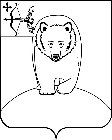 АДМИНИСТРАЦИЯ АФАНАСЬЕВСКОГО МУНИЦИПАЛЬНОГО ОКРУГА КИРОВСКОЙ ОБЛАСТИ РАСПОРЯЖЕНИЕ21.04.2023 							                                        № 323пгт АфанасьевоПредоставление разрешения на условно разрешенный вид использования земельного участкаВ соответствии с федеральным законом от 06.10.2003 № 131-ФЗ «Об общих принципах организации местного самоуправления в Российской Федерации», со статьями 5.1, 39 Градостроительного кодекса Российской Федерации, Приказом Росреестра от 10.11.2020 № П/0412 «Об утверждении классификатора видов разрешенного использования земельных участков», Правилами землепользования и застройки муниципального образования Бисеровское сельское поселение Афанасьевского района Кировской области, утвержденными постановлением администрации Бисеровского  сельского поселения № 60 от 10.09.2021:Предоставить разрешение на условно разрешенный вид использования земельного участка с кадастровым номером 43:02:330204:41 «Для ведения личного подсобного хозяйства (приусадебный земельный участок)» (по Классификатору код 2.2), расположенного по адресу: с. Бисерово, ул. Советская, 22 Афанасьевского муниципального округа Кировской области, в зоне ОД-2 – зона общественно-деловой застройки многофункционального назначения (схема прилагается).Контроль за исполнением настоящего распоряжения возложить на заместителя главы администрации муниципального округа по вопросам жизнеобеспечения.Настоящее распоряжение вступает в силу в соответствии с действующим законодательством.Глава Афанасьевскогомуниципального округа                 Е.М. БелёваСхема расположения земельного участка 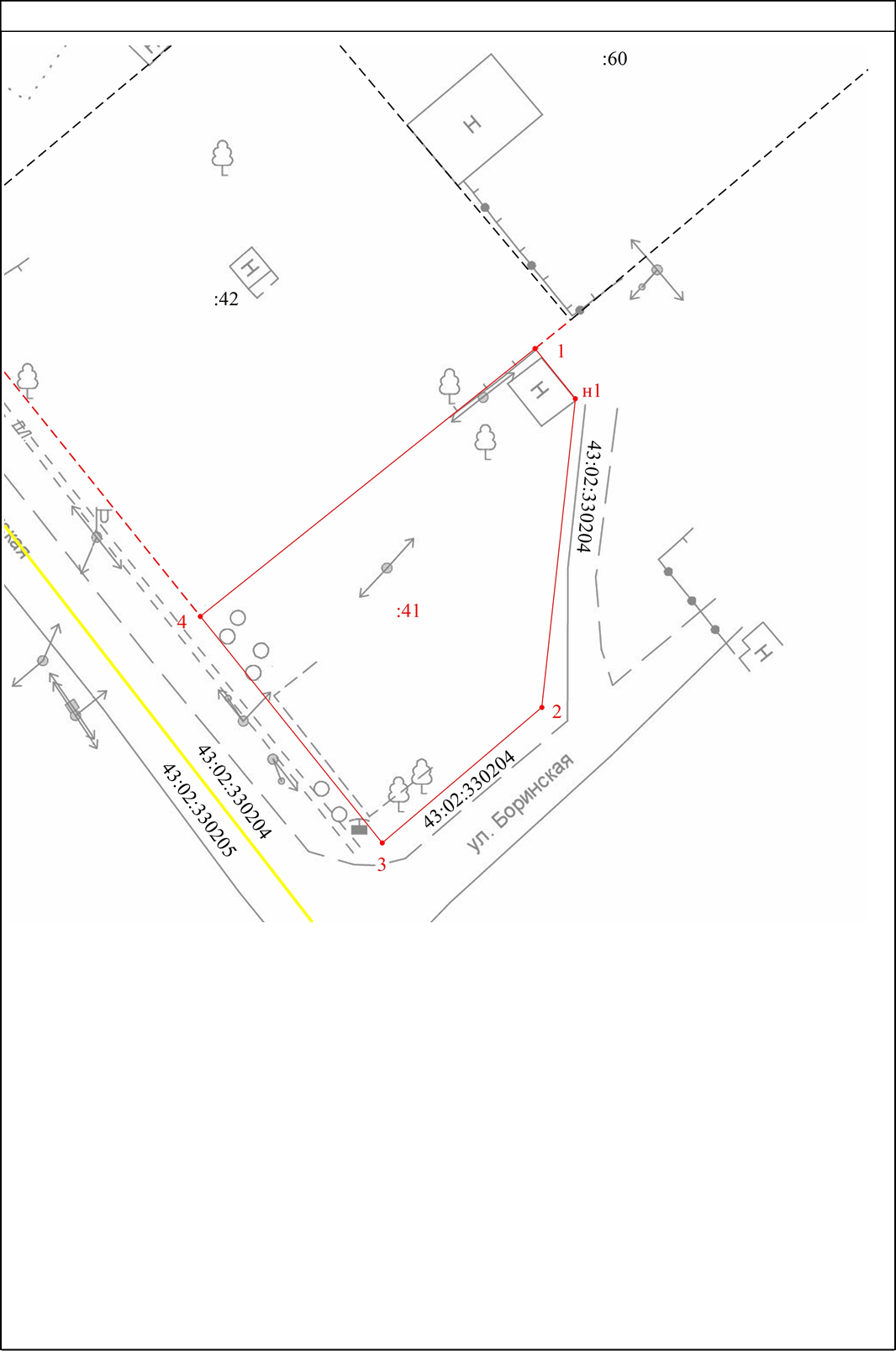 